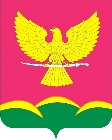 АДМИНИСТРАЦИЯ НОВОТИТАРОВСКОГОСЕЛЬСКОГО ПОСЕЛЕНИЯ ДИНСКОГО РАЙОНАПОСТАНОВЛЕНИЕот 17.06.2021                                                                           № 285 станица НовотитаровскаяО внесении изменений в реестрмуниципальной собственности Новотитаровского сельского поселения Динского района	В соответствии с Федеральным законом от 06.10.2003 № 131-ФЗ «Об общих принципах организации местного самоуправления в Российской Федерации», с статьями 62, 63 Устава Новотитаровского сельского поселения Динского района, на основании заключения кадастрового инженера № 66 от 25.05.2021, п о с т а н о в л я ю:Внести изменения в реестр муниципальной собственности Новотитаровского сельского поселения Динского района (МБУК КДО НСП) (Приложение).Специалисту 1 категории финансово-экономического отдела (Грекова) внести изменения в реестр муниципальной собственности Новотитаровского сельского поселения Динского района, перевести из недвижимого имущества в движимое согласно перечня (Приложение).Директору муниципального казенного учреждения «Централизованная бухгалтерия Новотитаровского сельского поселения» (Луговская) внести изменения в основные средства согласно перечня (Приложение).Контроль за выполнением настоящего постановления оставляю за собой.Постановление вступает в силу со дня его подписания.Глава Новотитаровского сельского поселения							С. К. КошманПриложениек постановлению администрацииНовотитаровского сельскогопоселения Динского районаот 17.06. 2021 г. № 285Перечень имущества подлежащего переводу из недвижимого имущества в движимое в реестре муниципальной собственности Новотитаровского сельского поселения Динского районаНачальник финансово-экономического отдела						А. А. Кожевникова№ п/пНаименование имуществаАдрес (местоположение) недвижимого имуществаСведения о балансовой стоимости недвижимого имущества, руб.1Площадка сценическаяст. Новотитаровская, площадь по ул. Советской100 000,002Крыльцо к зданиюул. Советская, 6135 000,003Пожарная лестницаул. Советская, 6118 907,02